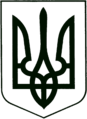 УКРАЇНА
МОГИЛІВ-ПОДІЛЬСЬКА МІСЬКА РАДА
ВІННИЦЬКОЇ ОБЛАСТІВИКОНАВЧИЙ КОМІТЕТ РІШЕННЯ№98             Від 12.04.2017р.                                              м. Могилів-Подільський             Про внесення змін до бюджету міста на 2017 рікКеруючись ст. 28 Закону України „Про місцеве самоврядування в                Україні”, ст. 78 Бюджетного кодексу України та рішенням 11 сесії міської ради                             7 скликання від  15.12.2016р. № 344, Законом України «Про Державний бюджет України на 2017рік»,-                                    виконком міської ради ВИРІШИВ:1. Внести зміни до кошторису міського центру соціального обслуговування                     (надання соціальних послуг) по КПКВ 1513104:      Зменшити КЕКВ 2210 на суму 380 грн.        Збільшити КЕКВ 2282 на суму 380 грн.. 2. Внести зміни до кошторису КУ «Могилів-Подільська окружна лікарня      інтенсивного лікування» по КПКВ 0312010:     - по спеціальному фонду:       Збільшити КЕКВ 3210 на суму 60000 грн.     - по загальному фонду:     Перемістити бюджетні призначення по КЕКВ 2282     з листопада місяця на квітень місяць в сумі 400000 грн..     Перемістити бюджетні призначення по КЕКВ 2282 з жовтня місяця в сумі 21800 грн., з листопада місяця в сумі 737299,84 грн., з грудня місяця в сумі 268100 грн. на квітень місяць в сумі 534000 грн., на травень місяць в сумі 100000 грн., на червень місяць в сумі 100000 грн.,  на липень місяць в сумі 100000 грн., на серпень місяць в сумі 100000 грн., на вересень місяць в сумі 93199,84 грн.. 3. Внести зміни до кошторису управління житлово – комунального господарства     міської ради по спеціальному фонду по КПКВ 4016650:    Зменшити КЕКВ 3132 на суму 490000 грн..4. Внести зміни до кошторису відділу культури і туризму міської ради по КПКВ     2414200:    - по загальному фонду:    Перемістити бюджетні призначення  по КЕКВ 2210      з грудня місяця на  квітень місяць в сумі 1050 грн.    - по спеціальному фонду:    Перемістити бюджетні призначення по КЕКВ 3110 з грудня місяця на квітень      місяць в сумі 24550 грн..5. Внести зміни до кошторису виконавчого комітету міської ради      по спеціальному фонду :     Збільшити КПКВ 0310170 КЕКВ 3110 на  суму 20000 грн.                                                   КЕКВ 3132 на суму  410000 грн.. 6. Внести зміни до кошторису КУ «Могилів-Подільський міський центр         первинної медико-санітарної допомоги» по КПКВ 0312180:     Перемістити бюджетні призначення  по КЕКВ 2282      з грудня місяця на квітень місяць в сумі 120000 грн..7. Внести зміни до кошторису управління освіти міської ради по КПКВ 1011020:    Перемістити бюджетні призначення:     по КЕКВ 2111 з листопада місяця на квітень місяць в сумі 200000 грн.,     по КЕКВ 2120 з листопада місяця на грудень місяць в сумі 44000 грн.,     по КЕКВ 2220 з серпня місяця на  квітень місяць в сумі 5000 грн.,     по КЕКВ 2250 з листопада місяця на квітень місць в сумі 7000 грн..8. Внести зміни до кошторису управління праці та соціального захисту     населення міської ради по КПКВ 1510180:    Перемістити бюджетні призначення по КЕКВ 2111    з червня місяця в сумі 57700 грн.,     з липня місяця в сумі 57500 грн.,     з серпня місяця в сумі 46200 грн.,     на квітень місяць в сумі 161400 грн.     Перемістити бюджетні призначення по КПКВ 1513400 КЕКВ 2730:    з грудня місяця на квітень місяць в сумі 45000 грн..9. Дане рішення підлягає затвердженню на черговій сесії міської ради.10. Контроль за виконанням даного рішення покласти на секретаря міської ради,       в.о. першого заступника міського голови Гоцуляка М.В..           Міський голова                                                           П. Бровко      